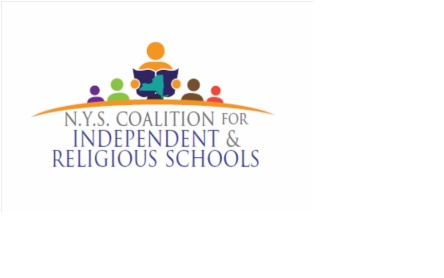 NYSCIRS Federal Funds CoordinationIntent to Participate2021-2022Principal/Administrator Name: ______________________________________________________________________   Title:_____________________________________________________________________________________________School Name:  _____________________________________________________________________________________Address: __________________________________________________________________________________________Phone Number: ___________________________       Email: _______________________________________________Diocese/Affiliation: ________________________________________________________________________________LEA/Public District Name:__________________________________________________________________________LEA Address: _____________________________________________________________________________________LEA Title Coordinator's Name: ______________________________________________________________________LEA Title Coordinator Email Address: ________________________________________________________________LEA Title Coordinator Phone Number: _______________________________________________________________---------------------------------------------------------------------------------------------------------------------------------------------Please attach a copy of the summary page of the Private School Participation Form OR please indicate your Title IIA allocation for 2021-2022 below.$______________________________Please attach a copy of the summary page of the Private School Participation Form OR please indicate your Title IV allocation for 2021-2022 below.$______________________________